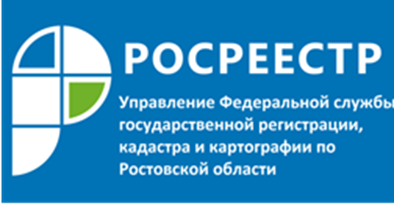 Пресс-релиз06.06.2018Управление Росреестра по Ростовской области: устранить противоречия в сведениях ЕГРН о земельных участках, имеющих пересечения с землями лесного фонда, и исключить из ЕГРН дублирующих сведений о лесных участках поможет реализации Закона № 280-ФЗ. Федеральный закон от 29 июля 2017 г. № 280-ФЗ «О внесении изменений в отдельные законодательные акты Российской Федерации в целях устранения противоречий в сведениях государственных реестров и установления принадлежности земельного участка к определенной категории земель» (федеральный закон № 280-ФЗ – Закон) вступил в силу 11 августа 2017 года. «В Ростовской области 3,4% земли лесного фонда. При выявлении пересечений с лесным фондом заинтересованные лица могут обращаться в Росреестр. Также территориальные органы Росреестра на плановой основе проводят работу по выявлению и устранению пересечений границ лесных участков с границами иных лесных участков или земельных участков других категорий земель», - заместитель руководителя управления Росреестра по Ростовской области Марухленко М.Н.Применение Закона направлено на защиту прав как граждан и юридических лиц – собственников земельных участков, так и имущественных прав и законных интересов Российской Федерации – собственника земель лесного фонда. В частности, Закон защищает права добросовестных граждан, границы земельных участков которых пересекались с границами лесных участков. Закон также защищает от незаконной передачи в частную собственность земель лесного фонда, находящихся в собственности Российской Федерации.В настоящее время один и тот же земельный участок согласно Единому государственному реестру недвижимости (ЕГРН) может относиться к сельхозземлям, выделенным под СНТ, а согласно государственному лесному реестру (ГЛР) – к лесному фонду. В такой ситуации не только нарушаются имущественные права граждан, но и подрывается доверие общества к государственным реестрам. В качестве концептуального решения данной проблемы Закон устанавливает приоритет сведений, содержащихся в ЕГРН, а также правоустанавливающих документов, что позволяет сохранить соответствующие земельные участки за их владельцами. Таким образом Закон устанавливает приоритет и достоверность ЕГРН как основу защиты права собственности граждан.